О нормативном количестве, пробеге и затратах на текущее содержание транспортных средств, обслуживающих органы местного самоуправления Мамадышского муниципального района Республики Татарстан и подведомственные им учрежденияВ целях повышения эффективности использования транспортных средств, обслуживающих органы местного самоуправления Мамадышского муниципального района и подведомственные им учреждения, а также расходов на их содержание, на основании постановления Кабинета Министров республики Татарстан от 01.12.2018 г. №1073 «О нормативном количестве, пробеге и затратах на текущее содержание транспортных средств, обслуживающих органы государственной власти Республики Татарстан и подведомственные им учреждения, и признании утратившими силу отдельных актов Кабинета Министров Республики Татарстан», Исполнительный комитет Мамадышского муниципального района Республики Татарстанп о с т а н о в л я е т :1. Утвердить: рекомендуемые нормативные годовые затраты на текущее содержание транспортных средств, обслуживающих органы местного самоуправления Мамадышского муниципального района Республики Татарстан, муниципальные казенные, бюджетные учреждения согласно приложению №1;рекомендуемые нормативные годовые затраты на текущее содержание транспортных средств, обслуживающих органы местного самоуправления Мамадышского муниципального района Республики Татарстан, муниципальные казенные, бюджетные учреждения, при использовании их без водителей, согласно приложению №2;положение о компенсации за использование личного транспорта в служебных целях в Мамадышском муниципальном районе Республики Татарстан, согласно приложению №3;порядок расчета нормативных годовых затрат на текущее содержание транспортных средств, обслуживающих органы местного самоуправления Мамадышского муниципального района Республики Татарстан и подведомственные им учреждения, согласно приложению №4;положение о порядке учета расходов на текущее содержание служебных легковых транспортных средств, согласно приложению №5. 	2. Установить, что: нормативное количество, нормативный пробег и расходы на содержание транспортных средств (мотоциклов, легковых автомобилей, автобусов, микроавтобусов, фургонов, грузовых автомобилей), обслуживающих органы местного самоуправления Мамадышского муниципального района Республики Татарстан и бюджетные, казенные учреждения, определяются в размере, не превышающем нормативы, указанные в пункте 1 настоящего постановления; периодом применения нормативов, указанных в пункте 1 настоящего постановления, является календарный год; нормативный пробег транспортных средств, обслуживающих органы местного самоуправления и бюджетные, казенные учреждения Мамадышского муниципального района Республики Татарстан, указанный в пункте 1 настоящего постановления, устанавливается на единицу транспортного средства; нормативное количество, нормативный пробег и расходы на содержание транспортных средств (мотоциклов, легковых автомобилей, автобусов, микроавтобусов, фургонов, грузовых автомобилей), обслуживающих органы местного самоуправления Мамадышского муниципального района и бюджетные, казенные учреждения, указанные в пункте 1 настоящего постановления, должны соблюдаться органами местного самоуправления Мамадышского муниципального района Республики Татарстан и бюджетными, казенными учреждениями вне зависимости от того, находятся ли транспортные средства на балансе, взяты в аренду или приняты к использованию иным способом; определение служебных легковых транспортных средств по маркам за должностными лицами устанавливается решением Исполнительного комитета Мамадышского муниципального района Республики Татарстан; должностные лица или учреждения, для обслуживания которых в настоящем постановлении предусмотрены транспортные средства, не должны превышать установленные нормативы; орган местного самоуправления Мамадышского муниципального района Республики Татарстан или муниципальное учреждение по решению руководителя органа местного самоуправления Мамадышского муниципального района Республики Татарстан может перераспределить нормативные затраты и нормативный пробег между автомобилями, обслуживающими этот орган местного самоуправления Мамадышского муниципального района Республики Татарстан или муниципальное учреждение, в пределах установленных нормативов; руководители органов местного самоуправления Мамадышского муниципального района Республики Татарстан и муниципальных учреждений, транспортные средства которых досрочно выработали суммарный нормативный годовой пробег, в том числе по причине использования их не по назначению, оплачивают дополнительные расходы за счет собственных средств; органы местного самоуправления Мамадышского муниципального района Республики Татарстан, выполняющие переданные полномочия Российской Федерации и получающие средства из федерального бюджета на выполнение этих полномочий, при использовании этих средств полностью либо частично на покрытие транспортных расходов получают установленные пунктом 1 настоящего постановления нормативные средства на содержание транспорта из бюджета Мамадышского муниципального района Республики Татарстан, уменьшенные на величину средств, полученных из федерального бюджета и использующихся на покрытие транспортных расходов; фактические годовые затраты на текущее содержание транспортных средств  не должны превышать нормативные годовые затраты на текущее содержание транспортных средств вне зависимости от источников финансирования (за исключением содержания транспортных средств за счет средств федерального бюджета, сверхнормативных затрат на выплату заработной платы водителям, предусмотренных нормативными правовыми актами, регламентирующими условия оплаты труда водителей, использования транспортных средств в несколько смен, предполагающих работу нескольких сменных водителей, осуществление расходов, связанных с ремонтом и восстановлением транспортного средства в результате транспортного происшествия и иного события, приведшего к необходимости ремонта и восстановления транспортного средства).       3. Руководителям органов местного самоуправления Мамадышского муниципального района Республики Татарстан, руководителям муниципальных учреждений расходование средств бюджета Мамадышского муниципального района Республики Татарстан на содержание транспортных средств осуществлять исходя из фактического наличия транспортных средств, переданных в пользование органам местного самоуправления Мамадышского муниципального района Республики Татарстан, муниципальным учреждениям, в пределах нормативных затрат и объемов бюджетных ассигнований, предусмотренных соответствующему главному распорядителю бюджетных средств в сводной бюджетной росписи бюджета Мамадышского муниципального района  Республики Татарстан на соответствующий финансовый год и плановый период на указанные цели.       4. Предложить органам местного самоуправления сельских поселений Мамадышского муниципального района принять решения, устанавливающие соответствующие рекомендуемые нормативные затраты, нормативы, размеры компенсации с учетом настоящего постановления.        5. Установить, что постановление распространяется на правоотношения, возникшие с 1 января 2023 года.       6. Опубликовать настоящее постановление на Официальном портале правовой информации Республики Татарстан по веб адресу http://mamadysh.tatarstan.ru// и обнародовать путем размещения на официальном сайте Мамадышского муниципального района.       7. Контроль за исполнением настоящего постановления оставляю за собой.И.о.руководителя	                 			                                           Р.М.Никифоров                                                                                    Приложение № 1 кпостановлению Исполнительного                                                                                                комитета Мамадышского                                                                                              муниципального района                                                                                                         от « 29 » 03__ 2023 г. № _125__Рекомендуемые нормативы пробега для транспортных средств, обслуживающих органы местного самоуправления Мамадышского муниципального района Республики Татарстан муниципальные казенные, бюджетные учреждения Приложение № 2 кпостановлению Исполнительного                                                                                                комитета Мамадышского                                                                                              муниципального района                                                                                                            от «_29 » 03___2023 г. № _125__Рекомендуемые нормативные годовые затраты на текущее содержание транспортных средств, обслуживающих органы местного самоуправления Мамадышского муниципального района Республики Татарстан и муниципальные казенные, бюджетные учреждения, при использовании их без водителей Примечания. 1. Использовать без водителя допускается только легковые транспортные средства. 2. Для марок транспортных средств, отсутствующих в таблице, применяются размеры компенсации с использованием метода аналогов транспортных средств (из приведенных в таблице) по мощности и рабочему объему двигателя, а также расходу топлива на 100 км пробега. 3. При определении нормативов финансовых затрат величина нормативных расходов на техническое обслуживание и ремонт автомобиля не включает расходы, связанные с ремонтом и восстановлением транспортного средства в результате транспортного происшествия и иного события, приведшего к необходимости ремонта и восстановления транспортного средства. 4. При осуществлении расходов, указанных в пункте 3 настоящих примечаний, обеспечивается отдельный учет сверхнормативных затрат. 5. При определении нормативов финансовых затрат учтена стоимость одного технического обслуживания автомобиля в год. В случае, когда нормативный годовой пробег автомобиля превышает 15,0 тыс. км, затраты на техническое обслуживание автомобиля рассчитываются согласно пункту 2.5 Порядка расчета нормативных годовых затрат на текущее содержание транспортных средств, обслуживающих органы местного самоуправления Мамадышского муниципального района и муниципальные учреждения, утвержденного Исполнительным комитетом Мамадышского муниципального района.                                                                                      Приложение № 3  кпостановлению Исполнительного                                                                                                комитета Мамадышского                                                                                             муниципального района                                                                                                           от «_29 » _03_ 2023 г. № _125__Положение о компенсации за использование личного транспорта в служебных целях В случае, когда за должностным лицом нормативным правовым актом Исполнительного комитета района предусмотрено закрепление легкового автомобиля, но должностное лицо использует личный легковой автомобиль в служебных целях либо пользуется транспортными услугами сторонних организаций, то для такого учреждения или должностного лица предусмотрено получение компенсации за использование личного транспорта в служебных целях (далее - компенсация) в размере 460 рублей в день при восьмичасовом рабочем дне. В случае, когда продолжительность рабочего дня превышает восемь часов, используется повышающий коэффициент, равный отношению фактической продолжительности рабочего дня в часах к восьми часам. Компенсация предусмотрена только для легковых автомобилей и допускается только в рамках нормативного количества легковых автомобилей, установленных нормативным правовым актом Исполнительного комитета района. Для должностных лиц, за которыми нормативным правовым актом Исполнительного комитета района не предусмотрено закрепление легковых автомобилей, получение компенсации не допускается. Компенсация является единой вне зависимости от марки используемого легкового автомобиля и выплачивается с учетом всех полных дней использования учреждением или должностным лицом личного легкового автомобиля в служебных целях либо пользования транспортными услугами сторонних организаций.                                                                                      Приложение № 4  кпостановлению Исполнительного                                                                                               комитета Мамадышского                                                                                             муниципального районаот «_29  » _03__ 2023 г. № _125__Порядок расчета нормативных годовых затрат на текущее содержание транспортных средств, обслуживающих органы местного самоуправления Мамадышского муниципального района Республики Татарстан и муниципальные учреждения 1. Настоящий Порядок расчета нормативных годовых затрат на текущее содержание транспортных средств, обслуживающих органы местного самоуправления Мамадышского муниципального района Республики Татарстан и муниципальные учреждения (далее - Порядок), определяет порядок расчета нормативных годовых затрат на текущее содержание легковых автомобилей, микроавтобусов (фургонов), автобусов, грузовых автомобилей, обслуживающих органы местного самоуправления Мамадышского муниципального района Республики Татарстан и муниципальные учреждения, а также нормативных годовых затрат на содержание легковых автомобилей, микроавтобусов (фургонов), автобусов, грузовых автомобилей, обслуживающих органы местного самоуправления Мамадышского муниципального района Республики Татарстан и муниципальные учреждения, при использовании их без водителей. 2. Расходы на содержание легковых автомобилей, микроавтобусов (фургонов), автобусов, грузовых автомобилей делятся на базовую часть затрат на содержание и затраты на эксплуатацию транспортного средства на 1 км пробега. Базовая часть затрат на содержание транспортного средства рассчитывается на год эксплуатации транспортного средства и включает в себя расходы на: оплату труда и начисления на оплату труда водителя соответственно (З1, З2); транспортный налог (З3); страхование автогражданской ответственности (З4); техническое обслуживание (З5); технический осмотр автомобиля (З6); командировочные затраты на питание и проживание водителя (З7). В затраты на эксплуатацию транспортного средства на 1 км пробега включаются расходы на: приобретение автомобильных шин (З8); горюче-смазочные материалы (З9); прочие расходы (З10). 2.1. Оплата труда водителя (З1) рассчитывается на основании нормативных правовых актов Исполнительного комитета района. 2.2. Начисления на оплату труда (З2) рассчитываются в соответствии с законодательством Российской Федерации. 2.3. Транспортный налог (З3) рассчитывается в соответствии с Законом Республики Татарстан от 29 ноября 2002 года N 24-ЗРТ "О транспортном налоге" . 2.4. Расходы на страхование автогражданской ответственности (З4) принимаются по фактическим данным для каждого транспортного средства. Для вновь вводимых в эксплуатацию автомобилей принимается величина, равная 13 680 рублям в год. 2.5. Величина нормативных расходов на одно техническое обслуживание автомобиля принимается равной 9 600 рублям в год для автомобилей, стоимость которых не превышает 1,2 млн рублей, и 25 920 рублям в год для автомобилей, стоимость которых равна или более 1,2 млн рублей. Величина нормативных расходов на техническое обслуживание автомобиля (З5) рассчитывается по формуле: 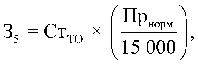 где: СтТО - стоимость одного технического обслуживания автомобиля, рублей; Прнорм - нормативный годовой пробег, утвержденный нормативным правовым актом Исполнительным комитетом района, километров. 2.6. Расходы на технический осмотр автомобиля (З6) принимаются в соответствии с постановлением Кабинета Министров Республики Татарстан от 27.12.2011 N 1079 "Об установлении предельных размеров платы за проведение технического осмотра транспортных средств в Республике Татарстан" . 2.7. Командировочные затраты на питание и проживание водителя (З7) принимаются равными 14 976 рублям в год (как среднестатистическая величина, расходуемая бюджетными организациями Мамадышского муниципального района на эти цели). 2.8. Затраты на приобретение автомобильных шин на 1 км пробега (З8) рассчитываются по формуле: З8 = Стш x Кш / 60 000, где: Стш - усредненная стоимость одной автомобильной шины (с учетом необходимости смены летних и зимних шин), рублей; Кш - количество шин, необходимое для одного автомобиля; 60 000 - нормативный пробег для шины, км. 2.9. Затраты на горюче-смазочные материалы на 1 км пробега (З9) рассчитываются по формуле: З9 = Qнорм / 100 x Сттопл x Кмасл, где: Qнорм - нормативный расход топлива транспортным средством, вычисляется по формуле: Qнорм = Qбаз x (1 + 0,01 x D), где: Qбаз - базовая норма расхода топлива, л/100 км; D - поправочный коэффициент (суммарная относительная надбавка или снижение) к норме; Сттопл - среднестатистическая стоимость автомобильного топлива на конец предшествующего периода, принимается в соответствии с данными Татарстанстата, рублей; Кмасл - коэффициент расходов на автомобильные масла и смазки, принимается равным 1,08. Величины Qбаз и D принимаются в соответствии с нормами, указанными в распоряжении Министерства транспорта Российской Федерации от 14 марта 2008 г. N АМ-23-р "О введении в действие Методических рекомендаций "Нормы расхода топлив и смазочных материалов на автомобильном транспорте" . 2.10. Прочие расходы на 1 км пробега (З10) рассчитываются по формуле: З10 = (З8 + З9) x 0,07. 3. Нормативные годовые затраты на текущее содержание легковых автомобилей, микроавтобусов (фургонов), автобусов, грузовых автомобилей, обслуживающих органы государственной власти Республики Татарстан и подведомственные им учреждения, рассчитываются по формуле: 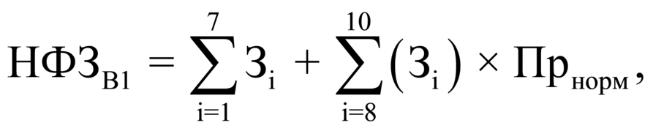 4. Нормативные годовые затраты на текущее содержание легковых автомобилей, микроавтобусов (фургонов), автобусов, грузовых автомобилей, обслуживающих органы органы местного самоуправления Мамадышского муниципального района и муниципальные учреждения, при использовании их без водителей (НФЗВ2) рассчитываются по формуле: 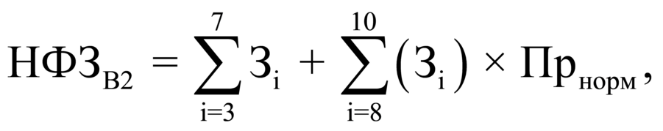                                                                                    Приложение № 5 кпостановлению Исполнительного                                                                                                комитета Мамадышского                                                                                              муниципального района от «29» __03___ 2023 г. № _125__Положение о порядке учета расходов на текущее содержание служебных легковых транспортных средств 1. Настоящее Положение устанавливает:порядок учета расходования средств на текущее содержание служебных легковых автомобилей исполнительными органами местного самоуправления Мамадышского муниципального района Республики Татарстан (далее -исполнительные органы) и подведомственными им учреждениями вне зависимости от того, находятся ли транспортные средства на балансе, взяты в аренду или приняты к использованию иным способом;2. Исполнительные органы и подведомственные им учреждения осуществляют ежедневный учет фактического пробега транспортных средств вне зависимости от того, находятся ли транспортные средства на балансе, взяты в аренду или приняты к использованию иным способом.3. Исполнительные органы ежемесячно на основе данных учета расходования средств на содержание служебных легковых автомобилей осуществляют анализ соответствия фактических расходов нормативным затратам, утвержденным нормативным правовым актом Исполнительного комитета Мамадышского муниципального района Республики Татарстан, на предмет выявления экономии или превышения нормативных затрат.4. Исполнительными органами учет расходования средств на содержание служебных легковых автомобилей осуществляется в разрезе исполнительных органов в пределах утвержденных нормативов.5. Исполнительные органы ежеквартально, до 25 числа месяца, следующего за отчетным кварталом, представляют отчет о расходах на содержание служебных легковых автомобилей с нарастающим итогом в разрезе служебных легковых автомобилей и видов расходов (дополнительной экономической классификации).ИСПОЛНИТЕЛЬНЫЙ КОМИТЕТ МАМАДЫШСКОГО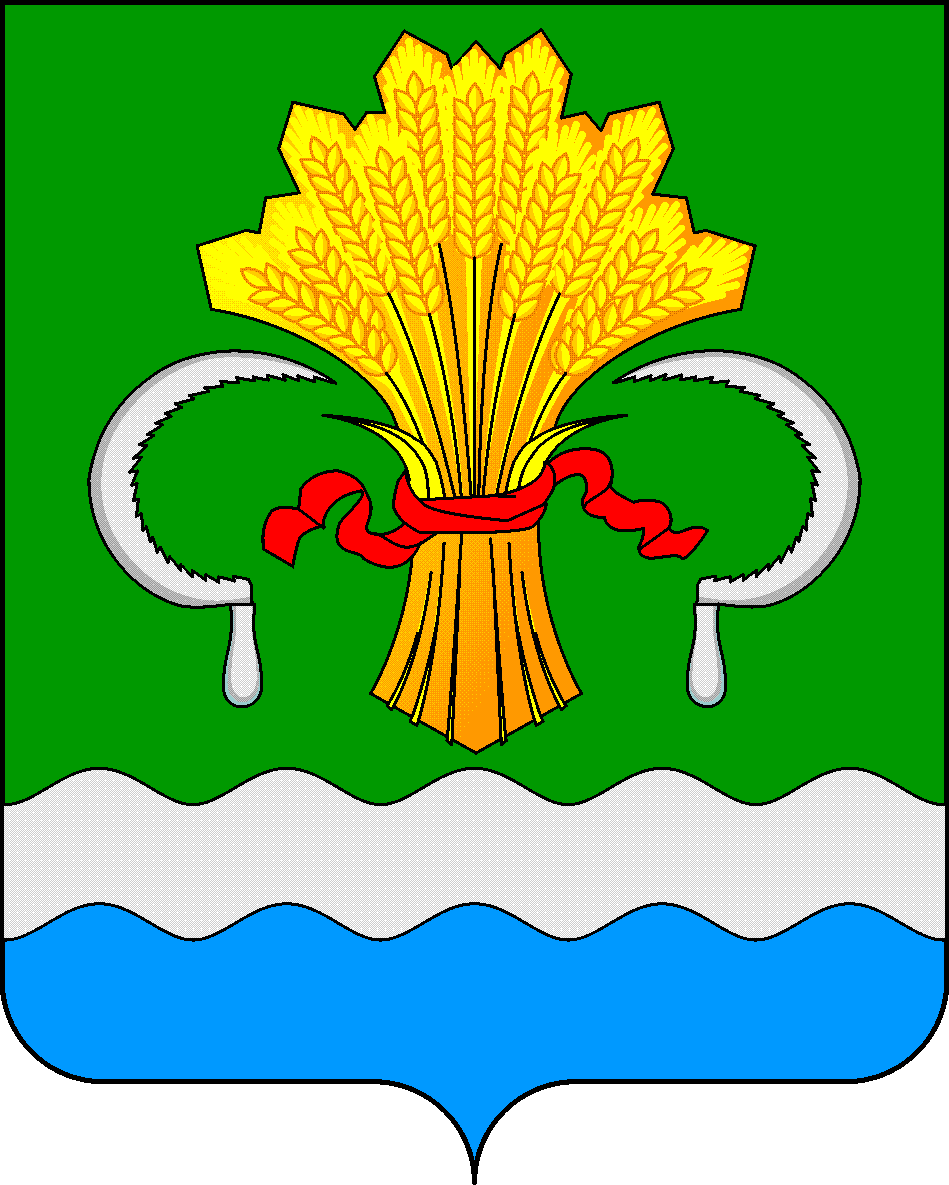 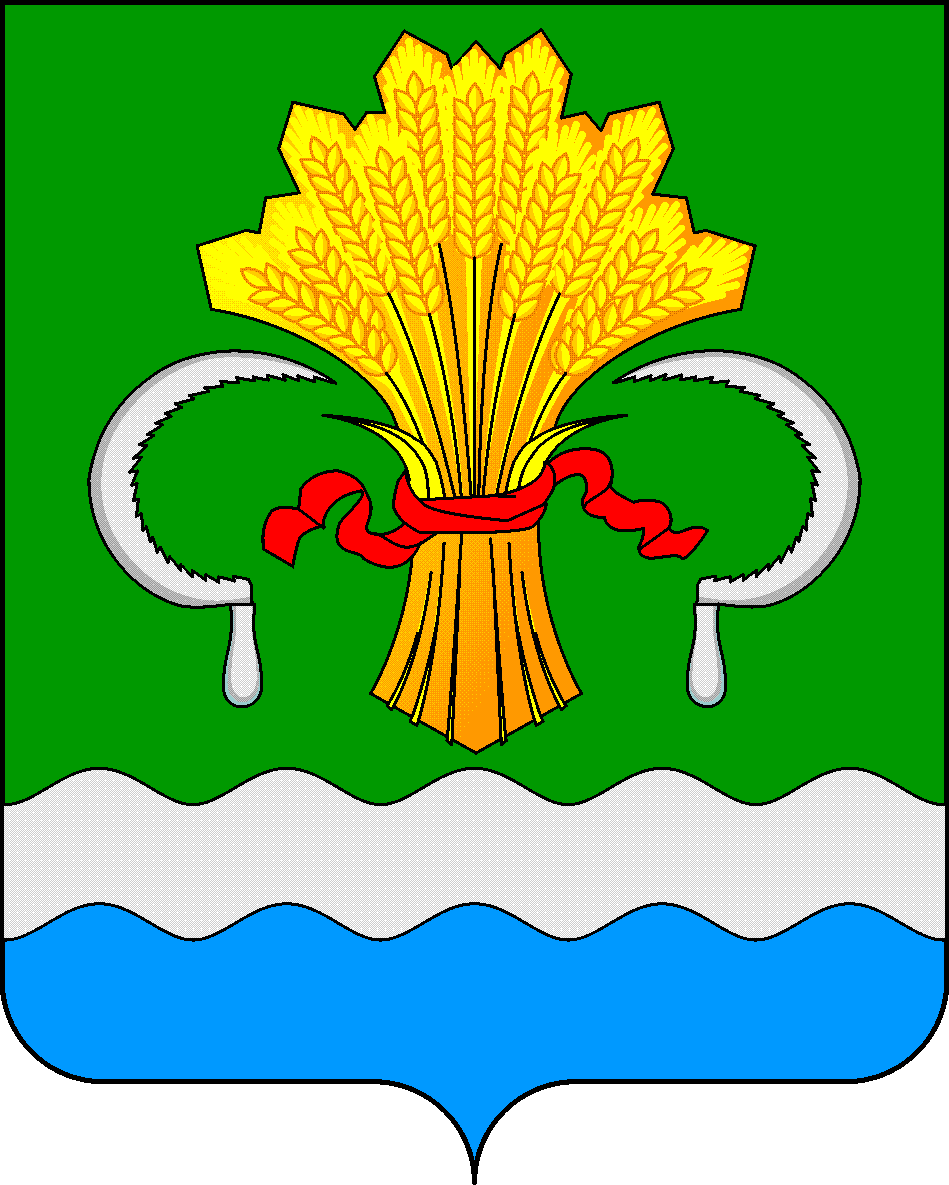  МУНИЦИПАЛЬНОГО РАЙОНА РЕСПУБЛИКИ ТАТАРСТАНул.М.Джалиля, д.23/33, г. Мамадыш, Республика Татарстан, 422190ТАТАРСТАН РЕСПУБЛИКАСЫНЫҢМАМАДЫШ МУНИЦИПАЛЬ РАЙОНЫНЫҢ БАШКАРМА КОМИТЕТЫМ.Җәлил ур, 23/33 й., Мамадыш ш., Татарстан Республикасы, 422190     Тел.: (85563) 3-15-00, 3-31-00, факс 3-22-21, e-mail: mamadysh.ikrayona@tatar.ru, www.mamadysh.tatarstan.ru     Тел.: (85563) 3-15-00, 3-31-00, факс 3-22-21, e-mail: mamadysh.ikrayona@tatar.ru, www.mamadysh.tatarstan.ru     Тел.: (85563) 3-15-00, 3-31-00, факс 3-22-21, e-mail: mamadysh.ikrayona@tatar.ru, www.mamadysh.tatarstan.ru    Постановление№  125    Постановление№  125                    Карарот «29»        03         2023 г.N п/пНаименование органа местного самоуправления муниципального образования Республики ТатарстанДолжность,наименование подразделенияРекомендуемый норматив предельного количества транспортных средств, единицРекомендуемый тип транспортного средстваРекомендуемый нормативный пробег транспортных средств с учетом командировочных поездок (при необходимости), км в годРекомендуемый нормативный пробег транспортных средств с учетом командировочных поездок (при необходимости), км в сутки1.Совет Мамадышского муниципального районаглава муниципального района1легковой36 4501501.Совет Мамадышского муниципального районаглава муниципального района1автомобиль36 4501501.Совет Мамадышского муниципального районазаместитель главы муниципального района 1легковой автомобиль36 4501501.Совет Мамадышского муниципального районаруководитель аппарата управляющий делами1легковой автомобиль24 3001001.Совет Мамадышского муниципального районадежурный автомобиль2легковой автомобиль/микроавтобус24 3001002.Исполнительный комитет Мамадышского муниципального районаруководитель1легковой автомобиль32 8051352.Исполнительный комитет Мамадышского муниципального районазаместитель руководителя3легковой автомобиль32 8051352.Исполнительный комитет Мамадышского муниципального районаруководитель аппарата управляющий делами 1легковой автомобиль24 3001002.Исполнительный комитет Мамадышского муниципального районадежурный автомобиль4легковой автомобиль24 3001003.Контрольно-счетная палата Мамадышского муниципального района1легковой автомобиль32 8051354.Финансово-бюджетная палата Мамадышского муниципального района1легковой автомобиль32 8051355.Палата имущественных и земельных отношений Мамадышского муниципального района1легковой автомобиль32 8051356.МКУ Отдел образования Исполкома Мамадышского района РТ2легковой автомобиль32 8051357.МКУ Отдел культуры Исполкома Мамадышского МР РТ2легковой автомобиль24 3001007.МКУ Отдел культуры Исполкома Мамадышского МР РТ1микроавтобус/автобус17 010708.МКУ Отдел по делам молодежи и спорту1легковой автомобиль24 3001008.МКУ Отдел по делам молодежи и спорту1микроавтобус/автобус17 010709.Исполнительный комитет г.Мамадыш Мамадышского муниципального района2легковой автомобиль24 30010010.Совет г.Мамадыш Мамадышского муниципального района2легковой автомобиль24 30010011.Исполнительный комитет сельского поселения 1 на поселениелегковой автомобиль19 4408012.Совет сельского поселенияМарка транспортного средства Базовая часть затрат на содержание транспортных средств, рублей в год Затраты на 1 км пробега, рублей 1 2 3 AUDI Q7 3.6 quattro 97 000 9,64 AUDI А6 2.8 FSI quattro 71 500 7,47 AUDI А6 2.8 FSI quattro (St-St) 70 300 6,79 AUDI А6 3.0 TFSI quattro (St-St) 99 850 6,24 AUDI А6 3.0 TFSI quattro (St-St) (310 л.с.) 101 500 6,30 AUDI A8L (310 л.с.) 101 500 8,00 AUDI A8L 3.0 98 500 9,60 AUDI A8L 3.0 TFSI quattro 98 500 8,00 AUDI A8L 4.0 118 000 9,47 AUDI A8L 6.3 W12 quattro 130 000 10,51 BMW 528 64 650 7,63 BMW 750 Li A 110 050 8,56 BMW 750 Li xDrive 116 200 9,23 BMW 750 Li xDrive (St-St) 122 350 8,56 BMW X5 4.8 108 250 10,28 BMW X5 xDrive 116 050 10,10 BMW X5 xDrive 35i 100 900 10,28 BMW X6 108 250 10,28 BMW X6M 138 250 9,42 Chevrolet Cruze 1.8 43 615 5,31 Chevrolet Epica 2.0 43 720 5,80 Chevrolet Express G1500 5.3 A WD 102 100 13,04 Chevrolet Lacetti 1.6 42 495 5,25 Chevrolet Niva 21230 (ВАЗ-21213) 39 480 6,79 Daewoo Nexia 39 430 4,89 Fiat Albea 1.4 39 450 4,77 Fiat Doblo 1.4 39 450 5,35 Ford Explorer (293 л.с.) 98 950 10,19 Ford Explorer (249 л.с.) 73 675 10,19 Ford Explorer (360 л.с.) 109 000 10,19 Ford Focus II 2.0 43 755 5,44 Ford Focus III 1.6 42 320 4,83 Ford KUGA 60 250 4,96 Ford Mondeo 2.3 46 680 7,13 Honda Civic 1.4 39 430 4,67 Honda Legend V6 70 375 8,29 Hyundai Accent 42 355 5,37 Hyundai Elantra 1.6 GLS 42 950 5,73 Hyundai Elantra 1.8 GLS 43 300 5,85 Hyndai Equus 3.8 105 100 7,57 Hyundai Н-1 2.4 MPI 47 380 8,96 Hyundai NF Sonata 2.0 GL 60 250 6,60 Hyundai Santa Fe 2.4 FT 63 700 7,09 Hyundai Solaris 42 985 6,14 Hyundai Sonata 2.0 43 475 6,28 Hyundai VF (i40) 43 930 7,27 Jeep Grand Cherokee 4.7 72 625 11,13 Kia Cerato 1.6 42 950 5,35 Kia Clarus 2.0 43 335 6,69 Kia Rio 1.6 42 705 5,21 Kia Spectra 1.6 42 215 6,01 LADA 4X4 (ВАЗ 2121, 2131) 39 510 6,21 LADA Granta 42 390 4,48 LADA Kalina 42 390 4,26 LADA Largus 39 530 5,24 LADA Priora 39 660 5,26 Lexus LX 470 A WD 72 850 11,48 Mercedes-Benz G500 99 400 12,05 Mercedes-Benz GL350 CDI 4Matic 73 675 7,16 Mercedes-Benz GL500 113 200 8,85 Mercedes-Benz GL600 132 550 13,09 Mercedes-Benz S450L 4Matic 106 000 8,90 Mercedes-Benz S500 4Matic Bluefficiency (St-St) 120 250 8,60 Mercedes-Benz S500L 4Matic 113 200 9,57 Mitsubishi ASX 1.6 42 775 4,08 Mitsubishi Carisma HB 1.6 42 285 6,01 Mitsubishi Lancer X 1.8 43 685 5,57 Mitsubishi Pajero 3.8 LWB 4WD 73 750 10,07 Nissan Teana 59 690 7,73 Nissan X-Trail 2.5 A WD 63 450 6,55 Opel Omega 2.5 47 180 7,23 Peugeot Partner 1.6 42 495 5,38 Range Rover (340 л.с.) 106 000 10,95 Range Rover (272 л.с.) 95 800 8,25 Renault Logan 1.4 39 430 4,49 Ssang Yong Rexton 2 64 300 7,23 Subaru Legacy 58 920 7,37 Suzuki Grand Vitara 2.0 59 480 7,27 Toyota Camry 2.4 4 WD 63 350 6,87 Toyota Camry 3.5 96 550 7,30 Toyota Corolla 42 530 5,73 Toyota Highlander 73 675 8,81 Toyota Land Cruiser 100 4.7 72 850 11,23 Toyota Land Cruiser 150 97 300 8,97 Toyota Land Cruiser 200 4.6 101 350 10,80 Toyota Land Cruiser 200 4.7 98 200 11,48 Toyota Land Cruiser Prado 73 750 9,33 Toyota RAV4 60 250 6,62 Toyota Sequoia 5.7 4WD 112 900 11,48 Toyota Verso 1.8 43 825 4,45 Volkswagen Passat (190 л.с.) 48 180 6,22 Volkswagen Passat 1.8 T 43 930 7,82 Volkswagen Passat CC 54 505 7,82 Volkswagen Touareg 4.2 4WD 101 500 10,48 ГАЗ-3102 43 125 7,46 Семейство автомобилей ВАЗ 39 420 5,61 УАЗ "Патриот" 43 160 8,64 УАЗ-469 42 600 10,09 Мотоцикл 41 980 2,75 Fiat Ducato 61 2306,50Ford Transit 61 4808,05Mercedes-Benz Sprinter (129 л.с.) 61 68010,28Mercedes-Benz Sprinter (150 л.с.) 62 73010,28Mercedes-Benz Sprinter (258 л.с.) 81 0308,99Toyota Hi Ace 2.7 62 8308,06Volkswagen 7HC Multivan (180 л.с.) 64 2306,11Volkswagen 7HC Multivan (235 л.с.) 78 7309,23Volkswagen Caravelle 2.5D Syncro 60 3306,22Volkswagen Multivan 2.8 75 6308,81ГАЗ 22171 61 2307,45ГАЗ 32213 61 4309,79УАЗ 220695-04 61 63010,25УАЗ 3909 61 63010,74УАЗ 39623 61 63010,74Мотоцикл 41 9802,75